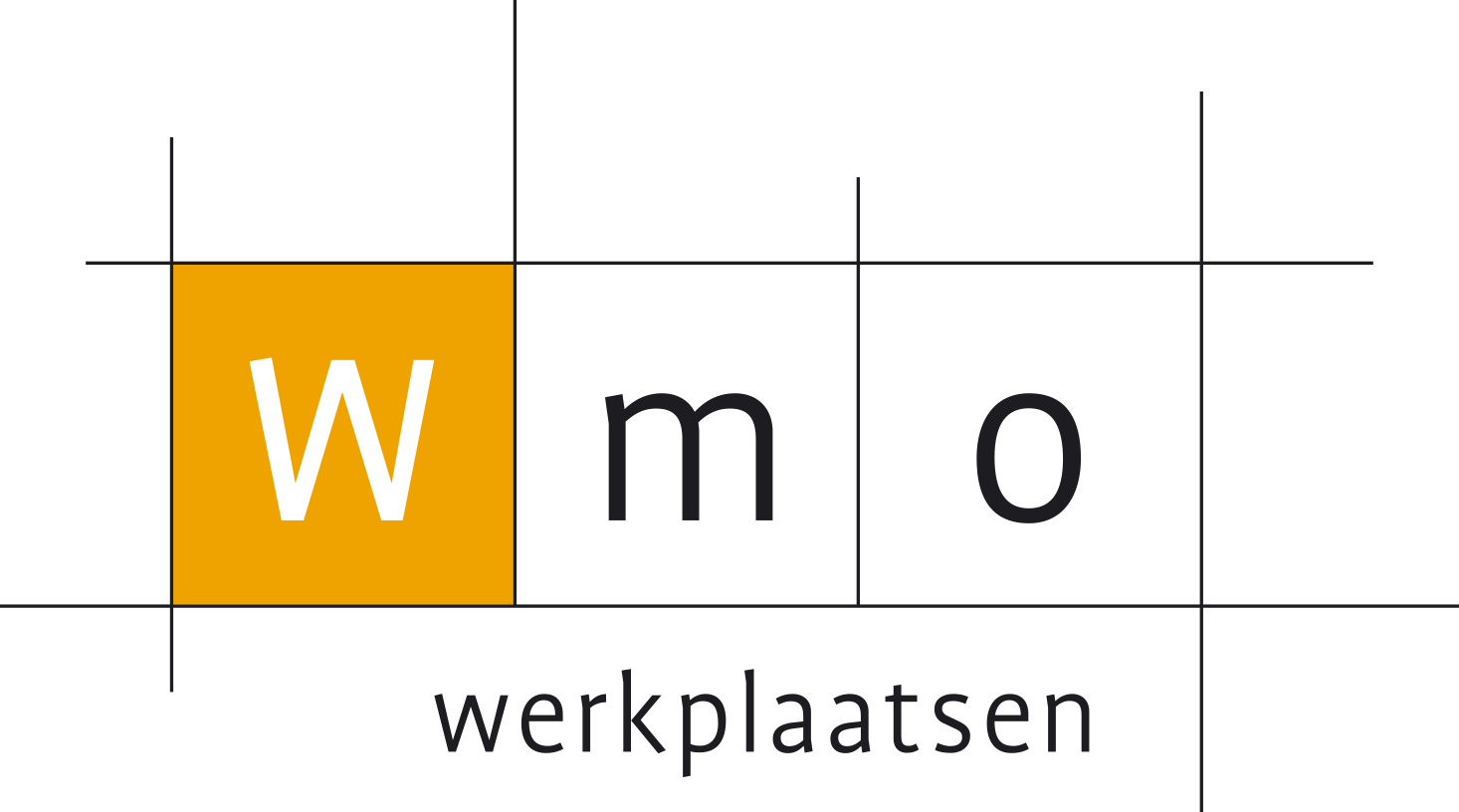 InhoudsopgaveDe Wmo werkplaatsen	3Woord vooraf	5Inleiding	6Opzet en Werkwijze	8Les 1	 Inleiding Sociaal Isolement	10Les 2	Eenzaamheid en Sociaal Isolement	11Les 3	Mensen in sociaal isolement bereiken	12Les 4   Wmo: Schakels en Verbinding	13Les 5   	Maatschappelijke Steunsystemen en Community Support	14Les 6 	Participatiemogelijkheden	15Les 7  Presentatie Uitkomsten	16Activiteiten in schema	17Bijlage 1 Opdracht en criteria voor het leerverslag	20Bijlage 2	 Toetsopdracht Adviesnota	22Bijlage 3 	Beoordelingsformulier     AdviesNota	25Bijlage 4	Relevante en aanbevolen literatuur	27De Wmo werkplaatsenContext: een paradigmawisseling in sociale dienstverleningVergrijzing, ontgroening, de toegenomen arbeidsparticipatie, individualisering, marktwerking en democratisering: deze en andere sociaal-maatschappelijke veranderingen hebben in het afgelopen decennium geleid tot ingrijpende veranderingsprocessen in zorg en welzijn. Niet langer staan diensten en producten centraal, maar de vraag van de cliënt / bewoner / burger en zijn of haar mogelijkheden om te participeren in de samenleving. Integrale sociale dienstverlening staat dicht bij de leefwereld van kwetsbare mensen zelf. Interventies zijn erop gericht de zelfredzaamheid van cliënten te versterken en hun sociale netwerken te activeren en te vergroten. Het vraagt van sociale professionals dat zij outreachend te werk gaan, samenwerken in ketens en netwerken en daarbij over de schotten van wonen, welzijn en zorg heen kijken. De invoering van de Wet maatschappelijke ondersteuning (Wmo) in 2007 en de veranderingen in de AWBZ hebben dit veranderingsproces in een stroomversnelling gebracht. Centrale doelstellingen van de wet zijn: bevordering van zelfredzaamheid, participatie, actief burgerschap en sociale samenhang. In het veld wordt in dit verband gesproken over de noodzaak een kanteling (project van de Vereniging Nederlandse Gemeenten) of een paradigmawisseling (Lectorenplatform Zorg en Welzijn) te realiseren. Een dergelijke omslag bij zowel instellingen en beroepskrachten als (gemeentelijke) overheden, is nodig om de doelstellingen van de wet te realiseren. Wat is een Wmo werkplaats?In september 2009 startten zes regionale Wmo-werkplaatsen in Nederland. Het zijn regionale samenwerkingsverbanden van Hbo-instellingen en lectoren, zorg- en welzijnsinstellingen en gemeenten, gericht op praktijkonderzoek, beroepsinnovatie en deskundigheidsbevordering op het terrein van de maatschappelijke ondersteuning. Het ministerie van Volksgezondheid, Welzijn en Sport geeft deze werkplaatsen een stimuleringssubsidie. De werkplaats is een kennisnetwerk waarin een hogeschool en/of lectoraat, gemeenten, organisaties en beroepsbeoefenaren samenwerken aan onderzoek, methodiekontwikkeling en (regionale en landelijke) kennisverspreiding rond community care. In een Wmo-werkplaats staat de ontwikkeling van praktijkkennis, prescriptieve kennis voor het handelen, centraal. Empirisch onderzoek en professioneel handelen zijn met elkaar verbonden in een zogenaamde empirisch-regulatieve cyclus. De Wmo-werkplaats verbindt praktijkgericht onderzoek en beroepspraktijk en bevordert het evidence- en practice-based werken in de sector zorg en welzijn. Vragen van gemeenten, instellingen, burgers en cliënten sturen de onderzoeksactiviteiten, de praktijkontwikkeling en de scholing.OnderwijsmodulesDrie jaar hebben de zes Wmo-werkplaatsen nieuwe werkvormen voor zorg en welzijn opgespoord, verder ontwikkeld en geëvalueerd. Op basis van deze praktijkervaringen en –onderzoek, ontwikkelden de werkplaatsen onderwijsmodulen, die om niet ter beschikking gesteld worden aan gemeenten, organisaties in de zorg- en welzijnssector, opleiders en andere belangstellenden. In de onderwijsmodules staat een bepaald maatschappelijk probleem en een door de Wmo-werkplaats gevolgde en ontwikkelde methodiek centraal. De onderwijsmodules zijn gratis digitaal toegankelijk en mogen aangepast worden aan de lokale context. Ze mogen niet zonder voorafgaande toestemming voor commerciële doeleinden gebruikt worden. Vragen over inhoud en toepassing van deze specifieke onderwijsmodule en suggesties voor verbetering kunnen gestuurd worden aan Leo Admiraal, leo-admiraal@hu.nl en Corrie verstoep; corrie.verstoep@hu.nl.De kennisproducten van de Wmo-werkplaatsen worden uitgegeven en beheerd door MOVISIE. Woord vooraf“You can be lonely in a croud”, is een Engels gezegde waarmee uitgedrukt wordt dat we zelfs in het grootste gedrang eenzaamheid kunnen ervaren. We dragen allemaal stukjes ervaring van eenzaamheid met ons mee, eenzaamheidsgevoelens kennen we vanuit onze jeugdervaringen of vanuit verhalen van anderen. De persoon die lijdt aan eenzaamheid kan het omzetten in een slachtofferrol; het accepteren van die eenzaamheid of professionele hulp zoeken. Een Tibetaanse spreuk geeft de volgende kern van wijsheid prijs:Don’t be afraid			(vertaling)	Wees niet bangTo encounter loneliness				Om eenzaamheid onder ogen te zien It is a rare opportunity 				Het is een unieke kansTo make friends with oneself			Om vriendschap te sluiten met jezelfEen bepaalde mate van afzondering van het zelfinzicht, kan een stimulans zijn voorcreativiteit. Uiteindelijk is wat er in jezelf omgaat even belangrijk als wat zich afspeelt in relaties met anderen. Eenzaamheid is een veel voorkomend thema in kunstuitingen. Literatuur, muziek, schilderkunst, et cetera. Picasso zei daarover: “Niets kan tot stand komen zonder eenzaamheid”. Maar het kan ook een heel pijnvol bestaan zijn en uiteindelijk tot zelfdoding aanzetten, zoals bij de beroemde schilder Van Gogh.In deze cursus staan mensen die last hebben van eenzaamheid en in sociaal isolement verkeren centraal. We zullen zowel aandacht besteden aan de eigen vragen en ervaringen daarover als ook hoe het zich anno 2012 voordoet in de beroepspraktijk van de sociaal werker.Inleiding			Eb				Ik trek mij terug en wacht,			Dit is de tijd die niet verloren gaat,			Iedere minuut zet zich in toekomst om.			Ik ben een oceaan van wachten,			Waterdun omhuld door ’t ogenblik.			Zuigende eb van het gemoed,			Dat de minuten trekt en dat de vloed,			Diep in zijn duisternis bereidt.			Er is geen tijd. Of is er niets dan tijd?			M. VasalisWanneer verkeert iemand in sociaal isolement (SI)? Wanneer voelt iemand zich eenzaam? Welke ruimte hebben hulpverleners om daarin te interveniëren, en wat is daarbij wenselijk, wat niet? Welke groepen bevinden zich in kwetsbare situaties? Ofwel wie is kwetsbaar en wat belemmert kwetsbare doelgroepen in meedoen? Hoe spelen levensfasen een rol? Zijn mantelzorg, vrijwilligerswerk, culturele participatie en/of lidmaatschap aan een vereniging het antwoord op eenzaamheid? Dit zijn vragen die in deze cursus aan bod komen en waarin zichtbaar wordt dat er een wankel evenwicht bestaat tussen participatie en eenzaamheid. In de afscheidsbundel ‘Samenleven is geen privézaak, sociaal werk en actief burgerschap’ (2012) bij het vertrek van lector/professor Hans van Ewijk wordt er uitgebreid ingegaan op veranderende kaders in het sociaal werk van Nederland. Bezuinigingen en decentralisering van welzijn en zorg (Wmo) dwingen professionals tot andere visie en stijl van werken. Daarbij wordt meermalen opgemerkt dat de professional de ‘bruggenbouwer’ tussen individu en samenleving is. De professional versterkt sociale netwerken en verbindt mensen en mensengroepen met elkaar. Aandacht voor de zwakkere groepen en kwetsbare individuen in de samenleving behoort bij professionals centraal te staan. Kortweg: de sociale professionals richten zich ondermeer op personen en hun informele netwerken, die zo mogelijk worden versterkt of aangevuld. Dit betekent dat beroepsbeoefenaren een goed instrumentarium dienen te hebben van contextuele samenlevingsopbouw en hun aanpak kunnen plaatsen tegen die achtergrond.Klaas Mulder (HU docent/zelfstandig adviseur) heeft in het (beloond) artikel ‘Een kennisagenda voor de Big Society’ (2012) nuttige kanttekeningen geplaatst bij het heersende optimisme over het samenwerkend vermogen van mensen in de civil society. Is het maatschappelijk middenveld - de burger als vrijwilliger - wel toegerust om werk van voormalig agogisch professionals over te nemen? Hoe ervaren kwetsbare mensen het om hun zorgvraag in het informele netwerk uit te zetten? Volgens Mulder is het allereerst van belang om onderzoek te verrichten naar de kwaliteit van het formele en informele aanbod. Elke aanbieder moet twee dingen kunnen; enerzijds de ‘beginsituatie’ van hulpvrager correct in beeld brengen, anderzijds de (toekomstige) omgevingen, de context met hun eisen kunnen ‘lezen’ en vertalen. In deze cursus gaan we met studenten ontdekken hoe onderzoek plaats kan vinden zodat kennis over de context van kwetsbare burgers systematisch in beeld komt. Van studenten wordt verwacht enerzijds zelfstandig, anderzijds samen te werken aan een grote opdracht. Begeleiding zal vanuit docenten plaatsvinden. De cursus heeft niet de pretentie alle competenties rondom het thema Sociaal Isolement in volle omvang te ontwikkelen. Dit is binnen het kader van een 5ects studieprogramma niet haalbaar. De cursus is met name ontwikkeld voor studenten die binnen het domein van Social Work (MWD) een groot aantal competenties ontwikkelen die allen ook relevant zijn voor het werken met deze groep. Denk hierbij aan zaken als gesprekstechnieken, outreachend werken, signaleren. Deze thema’s zullen op andere plekken in het curriculum behandeld worden. In dit programma is gekozen voor een aantal thema’s die niet direct voorhanden zijn in ieder curriculum. Het is aan de docent om samen met de student te zoeken naar een op maat gesneden invulling van het programma.Opzet en Werkwijze Iedere les bestaat uit een aantal min of meer vaste onderdelen:Informatieoverdracht door docent en/of studenten m.b.v. PowerPointPlenaire discussieMoreel beraad Intervisie Werken aan de eindopdracht (presentatie en onderzoeksverslag) Studenten werken in vaste formatie aan de uitvoering van een onderzoek. Dit onderzoek concentreert zich op een zelf gekozen groep mensen, die kenmerken van sociaal isolement/eenzaamheid ervaren. Onderdelen van het programma zullen aansluiten bij het uit te voeren onderzoek. De context kan in een buurt, wijk of dorp zijn. Ook kan er voor een organisatiecontext worden gekozen zoals een zorgcentrum, psychiatrisch centrum et cetera. Thema’s uit het sociale werk kunnen in het onderzoek uitgediept worden zoals outreachend werken, signaleren, interventies, netwerksamenwerking, buurtontwikkeling en belangenbehartiging. Van essentieel belang is dat je de gekozen groep en het thema met de docent afstemt in bijeenkomst 4, mede om overlap met het reguliere onderwijsaanbod te voorkomen.Het onderzoek bestaat enerzijds uit literatuurstudie, anderzijds uit het uitvoeren van praktijkonderzoek. Het gaat daarbij niet om de methodiek van het doen van onderzoek, maar wel om het verzamelen van materiaal/gegevens uit de praktijk, om aldus de praktijk beter te leren kennen en deze te kunnen interpreteren.De resultaten van dit onderzoek worden aan elkaar gepresenteerd en becommentarieerd tijdens de laatste les. Iedereen heeft daarin een herkenbaar aandeel.De subgroepen bestaan uit ongeveer vier studenten. Liefst zijn dit gemengde voltijd-deeltijdgroepen. Wellicht dat deeltijdstudenten al veel vanuit de praktijk in kunnen brengen en ook biedt hun werkplek mogelijkheden om nader onderzoek te verrichten.UrenverantwoordingLiteratuurstudie								54 uurOpdracht (incl. presentatie en toetsopdracht)				54 uurContacttijd								21 uurLeerverslag								12 uurLeerdoelen Student krijgt inzicht in het verschijnsel eenzaamheid en sociaal isolement bij diverse (kwetsbare) groepen in de Nederlandse samenleving.Student gaat door middel van onderzoek, participatie en observatie op zoek naar contexten van eenzaamheid en sociaal isolement bij personen en groepen binnen een geografische eenheid. Student gaat gegeven de uitkomsten van het onderzoek over tot het (leren) schrijven van een adviesnota;Student zal op individueel niveau ervaringen van eenzaamheid en sociaal isolement onderzoeken en uitwerken.Student zal instrumenten ter bevordering van sociale weerbaarheid en verbinding leren kennen in situaties waar sprake is van sociaal isolement of sociale verschraling.   De toetsing van onderdelenEen individueel leerverslag met daarin reflectie op opdrachten, thema’s en reflectie op de eigen beleving van sociaal isolement en eenzaamheid;Een adviesnota (Groepsopdracht);Groepspresentatie van de onderzoeksopdracht (Voorwaardelijk voor deelname aan het toetsonderdeel Adviesnota);Zie voor criteria van toetsen: bijlage 1 en bijlage 2;Eindcijfer is Individueel leerverslag (50%) en adviesnota (50%). Literatuur
Zie bij de lessen en BijlageLes 1		Inleiding Sociaal Isolement ‘De mens bestaat uit een raamwerk van balken waarop zijn leven rust’DoelCursusopzet en het ritme van de lessenserie toelichten.Introductie van betekenis van het maatschappelijk verschijnsel sociaal isolement; welke kenmerken, welke oorzaken, welke categorisering voor de huidige samenleving zijn er.Kijk op sociale verbanden en sociaal isolement vanuit breder perspectief. Voorbereiding studentenMachielse, A.(2011). Sociaal Isolement bij ouderen: een typologie als richtlijn voor effectieve Interventies. Journal of Social Intervention: Theory And Practice, 20 (2). 40-59. 
http://www.journalsi.org/index.php/si/article/view/						          Wilken, J.P. (2012). Hfd 1: Maatschappelijke ondersteuning. Principes van de supportbenadering, Hfd 2: Ondersteuning in de praktijk. In J. P. Wilken en T. Dankers (Red.), Supportgericht werken in de WMO (pp. 10-44). Utrecht, Movisie.
http://www.movisie.nl/wmowerkplaatsen/docs/Supportgericht_werken_in_de_Wmo.pdfVan Ewijk, H. (2012). Samenleven doe je niet alleen.
www.hansvanewijk.nl/CmsData/samenlevendoejenietalleen.pdfOpdracht 1: Literatuurstudie (Groepsopdracht) (Zie bijlage 2)Maak op basis van literatuurstudie een (eerste) analyse waarin met name het aspect Sociaal Isolement voor de gekozen groep uitgewerkt wordt.Neem ook de actualiteit van sociaal isolement en sociale verbinding daarin mee.Product: analyse van de gekozen groep toegespitst op thema Sociaal Isolement. Omvang: 3 A4.Wanneer klaar?: Les 2.Les 2	Eenzaamheid en Sociaal Isolement ‘Eenzaamheid is een symptoom van disbalans in het leven’
DoelStudenten gaan begrippen sociaal isolement, eenzaamheid en alleen-zijn vanuit persoonlijk (psychologisch) perspectief onderzoeken.Studenten gaan eigen ervaring rondom eenzaamheid verkennen aan de hand van het socratisch onderzoeksgesprek.Studenten verkennen gespreksvormen en zij kunnen deze verbinden aan stijlen van werken met mensen.
Voorbereiding studentSavelkoul, M. en Tilburg, T.G. van (2010). Eenzaamheid wat is dat en kun je het meten? In: Volksgezondheid Toekomst Verkenning, Nationaal Kompas Volksgezondheid. Bilthoven: RIVM,
http://www.nationaalkompas.nl/gezondheidsdeterminanten/omgeving/leefomgeving/eenzaamheid/wat-is-eenzaamheid/Hortulanus, R., Machielse, A., Meeuwesen. L (2000). Eenzame Naasten. In: Wie is mijn naaste? Het Sociaal Debat, deel 2. Den Haag: Elsevier, 53- 67.   
http://site185.primosite.com/docs/Eenzame%20naasten_SociaalDebat.pdfDreu, C. de (2010). Verbinden als sociaal dilemma. Te beluisteren als podcast http://site.d66.nl/d66nl/item/verbinden_als_sociaal_dilemmaOpdracht 2: Interview met een lid van de doelgroep.(Individueel) (Zie bijlage 2)De opdracht is dat elke deelnemer vanuit de gekozen groep een persoon gaat interviewen. Het thema sociaal isolement, eenzaamheid staat centraal. Probeer het verhaal van de bewoner te achterhalen (‘op verhaal komen’). Maak een lijstje met topics maken die je wilt bevragen. Na het gesprek ben je in staat een kort portret/profiel op persoonlijk niveau te maken van de geïnterviewde; wat zijn wensen en welke belemmeringen ervaart hij hierbij?Vervolgens vergelijk je met de subgroepleden de topics die bevraagd zijn en maak je samen een beredeneerd beeld van de uitkomsten.Product: Verslag van interview met belangrijkste bevindingen. Omvang: 2 A4.Les 3 uitwisseling van de bevindingen in de werkgroep.Ter voorbereiding op dit gesprek/interview wordt er tijdens de bijeenkomst een korte interviewtraining gegeven en bereiden de studenten in de eigen subgroep het interview inhoudelijk voor.Les 3	Mensen in sociaal isolement bereiken‘Wijsheid leert ons te investeren in de eigen ziel’Doel	Studenten maken verder kennis met kwetsbare burgers in sociaal isolement en eenzaamheid.Studenten maken een eigen schets van eenzaamheid aan de hand van een voorwerp of kunstvorm.Studenten gaan moreel beraad oefenen aan de hand van zelf aangeleverde casuïstiek (zie opdracht 2).Studenten maken kennis met de betekenis van kwartiermaken.Voorbereiding student
Stappenplan Socratisch gesprek
www.reflectietools.nl/ma_socratisch_gebruik.htmlKerklaan, R.(2011). Working with Isolated Older People. The role of Tacit Knowledge. In: Journal of Social Intervention: Theory and Practice, 20 (3). 77-84 www.journalsi.org/index.php/si/article/view/Prinsenberg, G. (2010). Het vertellen van levensverhalen. In: Counselling Magazine. 2010/4. 22-25 http://www.counsellingmagazine.nl/Kal,D, Post, R. & Scholtens, S. (2012). Meedoen gaat niet vanzelf. Kwartiermaken in theorie en praktijk. Amsterdam: Tobi Vroegh. 6-30 (boekje wordt in de 1e les uitgereikt)OpdrachtBreng een voorwerp, gedicht mee dat voor jou eenzaamheid symboliseert en leg kort uit waarom het je zo raakt (vrije creatieve oefening).Huiswerkopdracht voor subgroep: Beredeneerd beeld van de onderzochte groep (Zie bijlage 2)Maak op basis van de analyse (opdracht 1) en de vier interviews (opdracht 2) een analyse van de geïnterviewde personen.De subgroep presenteert deze analyse aan de grote groep tijdens les 4.Les 4   Wmo: Schakels en Verbinding‘Mensen die eenzaam zijn, bouwen muren in plaats van bruggen’DoelDe student verkent de effecten van de Wmo en prestatievelden, leert een eigen mening formuleren over de huidige politieke ontwikkeling.De student verkent de relatie Civil Society en Wmo en de rol van de professional als intermediair c.q. schakelfunctionaris.De student kan duurzame zorg beredeneren vanuit kwaliteitsdenken en –standaarden in de dienstverlening binnen het kader van de Wmo.
Voorbereiding studentMulder, K. (2012). Een kennisagenda voor de Big Society. 
http://www.ezine.stade-advies.nl/stadeadviesstadium_nl/d89e9331693f80fbaef28cac024da9a3.phpVlaar, P. & Dam, C., van (2010). Handreiking professioneel ondersteunen. Kwaliteitskenmerken van dienstverlening in de WMO. Utrecht: MOVISIE. www.movisie.nl/pubicaties/2010/134457/ProfOnderstpdf.nlKruiter, A.J., Jong, J. de, Niel, J. van & Hijzen, C. (2008). Hoofdstuk 3: Regels. In: De Rotonde van Hamed. 41-54. Zie: http://www.nicis.nl/dsresource?objectid=32044&type=orgLans, J. v.d. (2010). Vraagverlegenheid en het altruïsmeoverschot (4 pag.)Zie http://www.josvdlans.nl/publicaties/2010-04%20TSS%20-%20Vraagverlegenheid%20en%20altruisme-overschot.pdfOpdracht bij de literatuurMaak bij iedere titel van de voorgeschreven literatuur voor deze les minimaal één stelling die tijdens de les bediscussieerd kan worden. Huiswerkopdracht voor subgroep: Opdracht 4: Buurtanalyse (Zie bijlage 2)Voer een buurtonderzoek uit. Daarbij gaat het er om een aantal relevante aspecten van de buurt/organisatie in kaart te brengen.Voor de aspecten waarop dit onderzoek uitgewerkt moet worden: zie bijlage 2. Product: Rapport Locatie onderzoek. Omvang: 2 A4Les 5: opdracht is klaar.Les 5   	Maatschappelijke Steunsystemen en Community Support‘Niet sociale cohesie is van belang voor zorg maar persoonlijke relaties’Doel Kwartier maken. Hoe maak je buurtbewoners en instellingen bewust van het fenomeen SI en welke rol ze daarbij kunnen pakken.Studenten leren op welke manier via buurtgerichte activiteiten mensen uit de groep sociaal geïsoleerden, actief worden bij het aangaan van sociale contacten en bouwen aan hun zelfvertrouwen.Voorbereiding studentBoer, N. de & Lans, J. van der (2011). Burgerkracht. De toekomst van het sociaal werk in Nederland. Den Haag: Raad voor Maatschappelijke Ontwikkeling. 
Download: www.adviesorgaan-rmo.nlBergen, A. & Sok, K. mmv Henkers, H (GGzE) (2008). Buitengewoon. Kwartiermaken en ervaringsdeskundigheid in maatschappelijke steunsystemen. Beschrijving zorgvernieuwend project in Eindhoven en randgemeenten. Utrecht: MOVISIE. Publicatienummer 132472.
Downloaden via www.movisie.nl Huiswerkopdracht voor subgroep: Opdracht 5: Analyse knelpunten en participatiemogelijkheden (Zie bijlage 2)Op basis van opdracht 4 (Buurtanalyse) en opdracht 3 (Beeld onderzochte groep) maak je een analyse van de buurt/organisatie op het aspect Sociaal Isolement voor jullie doelgroep.Product: Rapport Analyse SI in omgeving. Omvang: 2A4.Les 6: opdracht is klaar.Les 6 	Participatiemogelijkheden‘Solo-reizen betekent alleen met jezelf hoeven overleggen’DoelConsult van de subgroepjes op uitwerking opdrachten.Inhoudelijke verdieping op een door studenten en docent bepaald thema (via gastles).Huiswerkopdracht voor subgroep: Opdracht 6: 	Eindopdracht (Groep) (Zie bijlage 2)Schrijf een advies ten behoeve van de wijkmanager, het wijkteam of de directeur van een relevante instelling, waarin jullie wensen en knelpunten ten aanzien van participatie van de bewoners uit de gekozen groep verwoorden en suggesties doen om die participatie te verbeteren.Huiswerk: Voorbereiden van Presentatie (subgroep)Product: Adviesnota voor criteria: zie bijlage 4.	Toetsweek inleveren.http://www.tuxx.nl/presentatie/tips/Les 7  Presentatie Uitkomsten 	

                         ‘Binnen de perken zijn de mogelijkheden even onbeperkt als daarbuiten’Doel
Tijdens deze les presenteren de onderzoeksgroepen hun bevindingen. Docent en lesgroep zullen kritisch commentaar geven op vorm en inhoud van de presentatie.De presentatie biedt tevens de mogelijkheid om kwesties waar de onderzoeksgroep nog vragen over heeft aan de docent en lesgroep voor te leggen.De richtlijnen voor deze bijeenkomst zijn:Inhoud neerzetten aan de hand van opdracht (zie bijlage 2).De inhoud van de presentatie wordt op een aantrekkelijke manier overgebracht. Hierbij mogen ludieke elementen worden ingebouwd.Elke deelnemer van de groep heeft een zichtbaar aandeel in de presentatie.Presentatie duurt ongeveer 15 minuten, inclusief vragen en commentaar.Ten slotteAfsluiting bijeenkomst	Evaluatie CursusActiviteiten in schemaBijlage 1 Opdracht en criteria voor het leerverslagHet leerverslag is een individuele opdracht. In dit verslag verwoord je in 3-4 A4 (excl. voorblad en inhoudsopgave) wat voor jou de belangrijkste leermomenten waren bij de activiteiten van deze cursus. Hoe zie je sociaal isolement terug in je (maatschappelijke, sociale) omgeving?Reflecteer op eenzaamheid en jouw gevoel daarover, eventueel voorbeelden. Schrijf uit: Wat was jouw aandeel in het uiteindelijke groepsproduct?Welke inzichten en competenties heb je ontwikkeld als het gaat om signaleren van mensen in sociaal isolement? Onderbouw je verslag steeds met behulp van theorie/literatuur en ervaringen die je tijdens de cursus hebt opgedaan.Beoordelingsformulier Leerverslag 


Datum:	Naam student	:Naam beoordelende docent:						Handtekening:…………………Bijlage 2		Toetsopdracht AdviesnotaDit is een groepsopdracht die je met vier studenten uitvoert.Je gaat de opdracht (inclusief de deelopdrachten) uitwerken voor een zelfgekozen groep cliënten die als kenmerk sociaal isolement hebben (bijvoorbeeld ouderen of mensen met een psychische aandoening, allochtonen). Tevens kiezen jullie een buurt of wijk of dorp waar je het onderzoek uitvoert. De bedoeling is dat je een adviesnota schrijft voor een relevante beleidsmaker in de wijk/het dorp. Dit kan bijvoorbeeld de wijkmanager zijn of het wijkteam, maar ook de directer van een instelling die veel werkt met cliënten van de door jullie gekozen groep.In de adviesnota verwoord je welke maatregelen nodig zijn om de participatie van jullie cliëntengroep te verbeteren.Deze opdracht is in een aantal deelopdrachten op te splitsen. Deze deelopdrachten zijn soms individueel, soms zijn het groepsopdrachten.Opdracht 1: Literatuurstudie (Groepsopdracht)Maak op basis van literatuurstudie een (eerste) analyse waarin met name het aspect Sociaal Isolement voor de gekozen groep uitgewerkt wordt.Neem de actualiteit daarin mee.Product: analyse van de gekozen groep toegespitst op thema Sociaal IsolementOmvang: 3A4Wanneer klaar? Les 2Opdracht 2: Interview met een lid van de doelgroep (Individueel) De opdracht is dat elke deelnemer vanuit de gekozen groep een persoon gaat interviewen.Het thema sociaal isolement, eenzaamheid staat centraal. Probeer het verhaal van de bewoner te achterhalen (= presentiebenadering). Eventueel een lijstje met topics maken die je wilt bevragen.Na het gesprek ben je in staat een kort portret/profiel op persoonlijk niveau te maken van de geïnterviewde; wat zijn wensen en welke belemmeringen ervaart hij hierbij?Vervolgens vergelijk je met de subgroepleden de topics die bevraagd zijn en maak je te samen een beredeneerd beeld van de uitkomsten.Product: Verslag van interview met belangrijkste bevindingen. Omvang: 2A4.Les 3 uitwisseling van de bevindingen in de werkgroep.Opdracht 3: Beredeneerd beeld van de onderzochte groep (Groepsopdracht) Maak op basis van de analyse (opdracht 1) en de vier interviews (opdracht 2) een analyse van de geïnterviewde personen.De subgroep presenteert deze analyse aan de grote groep tijdens les 4.
Opdracht 4: Buurtanalyse (Groepsopdracht) Voer een buurtonderzoek uit.
Onderstaande elementen vormen de ingrediënten voor het buurt/dorpsonderzoek. Kies hier de voor jullie relevante elementen uit.
Korte beschrijving van buurt of dorpaantal inwonerstypering (stedelijk/platteland bijvoorbeeld)informatie bevolking in het algemeen: leeftijdsopbouw, burgerlijke staat/soort huishoudens, allochtoneninformatie beroepsbevolking, werkloosheid, sociaaleconomische status en opleiding, aardwerkgelegenheid/grote werkgeverstypering woningbestand (omvang en verdeling huur/koop, omvang bestand woningcorporaties)soorten woningenSociale kaartinformatie algemeenVoorzieningen waar mensen ondersteuning krijgen bij het dagelijks leven, zoals thuiszorg en welzijnswerk en gespecialiseerde voorzieningen zoals MEE of woonbegeleiding.Mits relevant voor jullie doelgroep: Ggz-voorzieningen: aard aanbod, gebruik, in buurt/wijk aanwezige of daarop gerichte teams of functies. Ondersteuningsmogelijkheden doelgroepWelke voorzieningen en initiatieven zijn er in de buurt of het dorp concreet beschikbaar op de levensgebieden dagbesteding en sociale contacten? Conclusies: aanknopingspunten voor participatieWelke ontwikkelingen en bestaande initiatieven en samenwerkingsbanden sluiten aan op de doelstelling en zijn relevant voor de doelgroep?Hoe kun je hierop aansluiten en ermee samenwerken?Waar liggen hiaten en met wie kunnen deze samen worden opgepakt?
Product: Rapport Locatie onderzoek. Omvang: 2 A4Les 5 opdracht is klaar.Opdracht 5: Analyse knelpunten en participatiemogelijkheden (Groepsopdracht) Op basis van opdracht 4. (Buurtanalyse) en opdracht 3 ( Beeld onderzochte groep) maak je een analyse van de buurt/organisatie op het aspect Sociaal Isolement voor jullie doelgroep.Product: Rapport Analyse SI in omgeving. Omvang: 2A4.Les 5 is klaar.	Opdracht 6: 	Eindopdracht Adviesnota (Groep) Schrijf een advies ten behoeve van de wijkmanager, het wijkteam of de directeur van een relevante instelling, waarin jullie wensen en knelpunten ten aanzien van participatie van de bewoners uit de gekozen groep verwoorden en suggesties doen om die participatie te verbeterenProduct: Adviesnota voor criteria: zie bijlage 4.	Inleveren toetsweekOpdracht 7:	 Huiswerk: Voorbereiden van Presentatie in les 7 (subgroep)Bijlage 3 	Beoordelingsformulier    	AdviesNotaDatum:		Namen studenten: 	Naam beoordelende docent:						Handtekening: 																					……………....Voorwaardelijke criteria:Resultaat voorwaardelijke criteria: 		voldaan		niet voldaanBeoordeling AdviesNota
Bijlage 4	Relevante en aanbevolen literatuur AlgemeenBaart, A. Meer gelijk dan eigen. Betekenis van de presentiebenadering voor de vermaatschappelijking. In: Kal, D. (red). Minoes, burgerschap en presentie. Teksten over kwartiermaken. ’s-Hertogenbosch: Actioma, 2002. Te downloaden via www.kwartiermaken.nlBerg, E., Houwelingen, P. van & Hart, J. de (red.) (2011). Informele groepen. Verkenningen van eigentijdse bronnen van sociale cohesie. Den Haag: Sociaal en cultureel planbureau. Te downloaden via
 www.scp.nl Bergen, A. van & Sok, K. (2008). Buitengewoon. Kwartiermaken en ervaringsdeskundigheid in maatschappelijke steunsystemen. Utrecht: MOVISIE. Publicatienummer 132472.Bolsenbroek, A. & Houten, D. van (2010), Werken aan een inclusieve samenleving. Goede praktijken. Amsterdam: Nelissen.Dankers, T. & Wilken, J.P. (red.) (2010), Schakels in de buurt. Op weg naar nieuwe vormen van zorg en welzijn in de wijk. Amsterdam: SWPHollander, D. den & Wilken, J.P. (2011). Werken met de omgeving. In: Zo worden cliënten burgers. Hoofdstuk 5: Amsterdam: SWP. Hurenkamp, M. & Tonkens, E. (2011). De onbeholpen samenleving. Burgerschap aan het begin van de 21e eeuw. 
Amsterdam: Amsterdam University Press. ISBN 978 90 8964 150 2.
Kal, D. (2001). Kwartiermaken. Werken aan ruimte voor mensen met een psychiatrische achtergrond. (4e druk, 2012). Eigen beheer d.kal@kwartiermaken.nl Mulder, K. (2012) Een kennisagenda voor de Big Society. 
http://www.kijkopkansen.nl/klaas-mulder/publicaties
http://www.ezine.stade-advies.nl/stadeadviesstadium_nl/d89e9331693f80fbaef28cac024da9a3.phpLiteratuur in lessen 1 t/m 6Les 1Machielse, A.(2011). Sociaal Isolement bij ouderen: een typologie als richtlijn voor effectieve Interventies. Journal of Social Intervention: Theory And Practice , 20 (2). 40-59. http://www.journalsi.org/index.php/si/article/view/
Wilken, J.P. (2012). Hfd 1: Maatschappelijke ondersteuning. Principes van de supportbenadering, Hfd 2: Ondersteuning in de praktijk. In J. P. Wilken en T. Dankers (Red.), Supportgericht werken in de WMO (pp. 10-44). Utrecht, Movisie.
http://www.movisie.nl/wmowerkplaatsen/docs/Supportgericht_werken_in_de_Wmo.pdf
 Van Ewijk, H. (2012). Samenleven doe je niet alleen.
www.hansvanewijk.nl/CmsData/samenlevendoejenietalleen.pdfLes 2Dreu, C. de (2010). Verbinden als sociaal dilemma. Te beluisteren als podcast op website D66. http://site.d66.nl/d66nl/item/verbinden_als_sociaal_dilemma
Hortulanus, R., Machielse, A., Meeuwesen. L (2000). Eenzame Naasten. In: Wie is mijn naaste? Het Sociaal Debat, deel 2. Den Haag: Elsevier, 53- 67.   
http://site185.primosite.com/docs/Eenzame%20naasten_SociaalDebat.pdf\
Savelkoul, M. en Tilburg, T.G. van (2010). Eenzaamheid wat is dat en kun je het meten? In: Volksgezondheid Toekomst Verkenning, Nationaal Kompas Volksgezondheid. Bilthoven: RIVM.
http://www.nationaalkompas.nl/gezondheidsdeterminanten/omgeving/leefomgeving/eenzaamheid/wat-is-eenzaamheid/Les 3Stappenplan Socratisch gesprek
http://www.reflectietools.nl/ma_socratisch_gebruik.htmlKal,D., Post, R. & Scholtens, S (2012). Meedoen gaat niet vanzelf. Kwartiermaken in theorie en praktijk. Amsterdam: Tobi Vroegh.Kerklaan, R.(2011). Working with Isolated Older People. The role of Tacit Knowledge. 
In: Journal of Social Intervention: Theory and Practice, 20 (3). 77-84. http://www.journalsi.org/index.php/si/article/view/Prinsenberg, G (2010) Het vertellen van levensverhalen. In: Counselling Magazine 2010/4. 22-25. http://www.counsellingmagazine.nl/Les 4Les 6http://www.tuxx.nl/presentatie/tips/Artikelen gevonden op internet/aanbevolen websites
Website Sociale Vraagstukken: http://www.socialevraagstukken.nl/site/
Website voor debat en discussie. Jos van der Lans (april 2012). Kritisch geluid over : http://www.socialevraagstukken.nl/site/2012/04/20/liever-zwakke-banden-dan-een-sterk-netwerk/
Aletta Winsemius en Marjet van Houten (april 2011).
http://www.socialevraagstukken.nl/site/2011/04/26/participatie-kwetsbare-mensen-dilemma%E2%80%99s/
Jan Schrijver (september 2011).
http://www.socialevraagstukken.nl/site/2011/09/17/democratische-samenleving-gebaat-bij-bescheiden-overheid/Hans Krӧber (juni 2010). 
http://www.socialevraagstukken.nl/site/2010/07/15/zelfstandig-wonenden-met-beperking-zijn-wel-blij/Website Movisie http://www.movisie.nlInterview met Wim Hafkamp. Directeur Nicis. http://www.movisie.nl/onderwerpen/samenlevingsopbouw/docs/Hoofdartikel_MO231.pdfWMO uitgelegd in tekeningen en presentatie
http://www.movisie.nu/media/player.asp?id=%7BED4CD8F9-311C-428C-8D86-AD6255D8C23A%7DWebsite Raad voor Maatschappelijke Ontwikkeling http://www.rmoN. de Boer N. & J. van der Lans (2011), Burgerkracht. De toekomst van het sociaal werk in Nederland. Raad voor Maatschappelijke Ontwikkeling. Download: www.adviesorgaan-rmo.nlWebsite WMO werkplaatsen http://www.wmowerkplaatsen.nl/Website Nicis http://www.nicis.nl/Kennisinstituut van, voor en door steden. Publicaties van onderzoeken rond vermaatschappelijking, burgerschap, werken aan wijken in de steden.. TijdschriftenMO/Samenlevingsopbouw. De WMO als uitdaging. Themanummer 2011-228.MO/Samenlevingsopbouw. Participatie in de wijk. Themanummer 2011-229.TSS Magazin. Tijdschrift voor sociale vraagstukken. Uitgave: MOVISIE.Van Sociaal Isolement naar Sociale Verbinding Van Sociaal Isolement naar Sociale Verbinding Studiehandleiding 
Cursus studenten Social WorkStudiehandleiding 
Cursus studenten Social WorkLeo Admiraal en Corrie VerstoepNovember 2012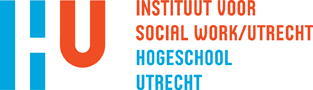 LesweekVoorbereiding/literatuurOpdrachtenLesactiviteitenInleiding Sociaal    IsolementMachielse, A.(2011) Sociaal Isolement bij ouderen: een typologie als richtlijn voor effectieve Interventies.
in: Journal of Social Intervention, 2, pp.40-59 
http://www.journalsi.org/index.php/si/article/view/		          	Wilken, J.P. (2012) Maatschappelijke ondersteuning. Principes van de supportbenadering.http://www.movisie.nl
Van Ewijk, H., Samenleven doe je niet alleen.
www.hansvanewijk.nl/CmsData/samenlevendoejenietalleen.pdfOpdracht 1: Literatuurstudie (Groepsopdracht)(Zie bijlage 2)Introductie cursusPresentatie en opdrachten door docentIndeling onderzoeksgroepenEenzaamheid en Sociaal IsolementEenzaamheid wat is dat en kun je het meten?
http://www.nationaalkompas.nl/gezondheidsdeterminanten/omgeving/leefomgeving/ 

Hortulanus, R., Machielse, A.,Meeuwesen.L ,Eenzame Naasten, in, Wie is mijn naaste? Het Sociaal Debat, deel 2 Den Haag: Elsevier pp. 53- 67   
http://site185.primosite.com/docs/Eenzame%20naasten_SociaalDebat.pdfDreu, de C. (2010) Verbinden als sociaal dilemma, te beluisteren als podcast www.d66.nl/kennis/item/podcast_ideeOpdracht 2: Interview met een lid van de doelgroep(Individueel) (Zie bijlage 2)Presentatie en opdrachten door docentInterviewtraining en topiclijst opstellenMensen in sociaal isolementStappenplan Socratisch gesprek
http://www.reflectietools.nl/ma_socratisch_gebruik.html
Kerklaan, R.(2011), Working with Isolated Older People. The role of Tacit Knowledge. in: Journal of Social Intervention: Theory and Practice, 3, pp. 77-84. http://www.journalsi.org/index.php/si/article/view/
Prinsenberg, G (2010) Het vertellen van levensverhalen in: Counselling Magazine 4 pp.22-25 http://www.counsellingmagazine.nl/
Kal,D.e.a. (2012) Meedoen gaat niet vanzelf. Kwartiermaken in theorie en praktijk.p.6-30 OpdrachtBreng een voorwerp, gedicht mee dat voor jou eenzaamheid symboliseert en leg kort uit waarom het je zo raakt (vrije creatieve oefening)Opdracht 3: Beredeneerd beeld van de groep(bijlage 2)Presentatie en opdrachten door docentWmo: Schakels   en VerbindingMulder, K. Een kennisagenda voor de Big Society (reader)Albert Jan Kruiter e.a. De Rotonde van Hamed. Hoofdstuk 3. (28 pag.)Zie: http://www.nicis.nl/dsresource?objectid=32044&type=org Vlaar,P.,&Dam,C., van (2010), Handdreiking professioneel ondersteunen. (32 pag)Kwaliteitskenmerken van dienstverlening in de Wmo, 12-12-2011 Zie: www.movisie.nl/pubicaties/2010/134457/ProfOnderstpdf.nlLans, J. v.d. , Vraagverlegenheid en het altruismeoverschot;(4 pag)Zie: http://www.josvdlans.nl/publicaties/2010-04%20TSS%20-%20Vraagverlegenheid%20en%20altruisme-overschot.pdfOpdracht 4. Buurtanalyse (Zie bijlage 2)Presentatie en opdrachten door docentPresentatie opdracht 3 door onderzoeks-groepenMaatschappe-lijke Steun Systemen en Community SupportBoer, N. de J. van der Lans (2011), Burgerkracht. De toekomst van het sociaal werk in Nederland (72 pag) Raad voor Maatschappelijke Ontwikkeling. Download www.adviesorgaan-rmo.nlMSS Eindhoven Kwartiermaken en Maatschappelijke steunsystemen Eindhoven (pdf via Movisie)Downloaden via www.movisie.nl Opdracht 5. Analyse participatiemoge-lijkheden (Zie bijlage 2)Presentatie en opdrachten door docentParticipatie-  mogelijkhedenhttp://www.tuxx.nl/presentatie/tips/Opdracht 6: Eindopdracht (Groep) (Zie bijlage 2)Presentatie gastsprekerConsult van docentPresentatiesPresentaties onderzoeksgroepenHet verslag heeft een omvang van 3-4 A4 (excl. voorblad, inhoudsopgave)Ja/neeCriteria Maximaal te behalen puntenBehaalde puntenFeedbackSociaal isolement kun je in context plaatsen25Student kan eigen beleving van eenzaamheid beschrijven en analyseren25De student weet inzichten te onderbouwen vanuit theorie/literatuur en ervaringen opgedaan tijdens deze cursus25De student is in staat om te reflecteren op zijn/haar rol in de samenwerkingsrelatie 25Totaal100Studenten hebben voldaan aan aanwezigheidsplicht en de presentatieja / neeHet verslag voldoet aan de eisen die gesteld worden in ‘Eisen aan werkstukken’ (zie Sharepoint)Ja/nee(Minimaal) de volgende onderdelen zijn aan de beleidsnotitie als bijlage toegevoegd:Verslag van het interview van elke studentopdracht TussenproductenJa/neeHet verslag heeft een omvang van 6-8 A4 (excl voorblad, inhoudsopgave en bijlagen)Ja/neeTe behalen puntenBehaalde puntenCriteria t.a.v. Buurt/Organisatie
onderzoek:Het buurt/organisatie- onderzoek is methodisch uitgevoerd / verantwoord10Bevindingen uit het onderzoek worden beschouwd op hun relevantie voor het thema Sociaal Isolement10Criteria t.a.v. interviews:De interviews zijn beschouwd op hun relevantie voor de nota10Criteria t.a.v. adviesnota (kernstuk):Het probleem van de nota is helder omschreven 10De keuze voor het probleem wordt onderbouwd vanuit het onderzoek en relevantie voor het werkveld betreffende Sociaal Isolement20Het probleem wordt geanalyseerd; en is gebaseerd op literatuurstudie en onderzoek 20Getrokken conclusies en aanbevelingen zijn gebaseerd op de analyse20Totaal100Lans, J. v.d. (2010). Vraagverlegenheid en het altruïsmeoverschot. In: Tijdschrift voor Sociale Vraagstukken. Movisie/TSSMagazine.
http://www.josvdlans.nl/publicaties/2010-04%20TSS%20-%20Vraagverlegenheid%20en%20altruisme-overschot.pdfKruiter, A.J., Jong, J. de, Niel, J. van & Hijzen, C. (2008). Hoofdstuk 3: Regels. In: De Rotonde van Hamed. 41-54. 
http://www.nicis.nl/dsresource?objectid=32044&type=org
Mulder, K. (2012). Een kennisagenda voor de Big Society. 
http://www.ezine.stade-advies.nl/stadeadviesstadium_nl/d89e9331693f80fbaef28cac024da9a3.php
Vlaar,P. & Dam,C., van (2010). Handreiking professioneel ondersteunen. Kwaliteitskenmerken van dienstverlening in de WMO. Utrecht: Movisie. www.movisie.nl/pubicaties/2010/134457/ProfOnderstpdf.nlLes 5Bergen, A. & Sok, K. mmv Henkers, H (GGzE) (2008). Buitengewoon. Kwartiermaken en ervaringsdeskundigheid in maatschappelijke steunsystemen. Beschrijving zorgvernieuwend project in Eindhoven en randgemeenten. Utrecht: Movisie. Publicatienummer 132472.
www.movisie.nl Boer, N. de & Lans, J. van der (2011). Burgerkracht. De toekomst van het sociaal werk in Nederland. Den Haag: Raad voor Maatschappelijke Ontwikkeling. 
www.adviesorgaan-rmo.nl